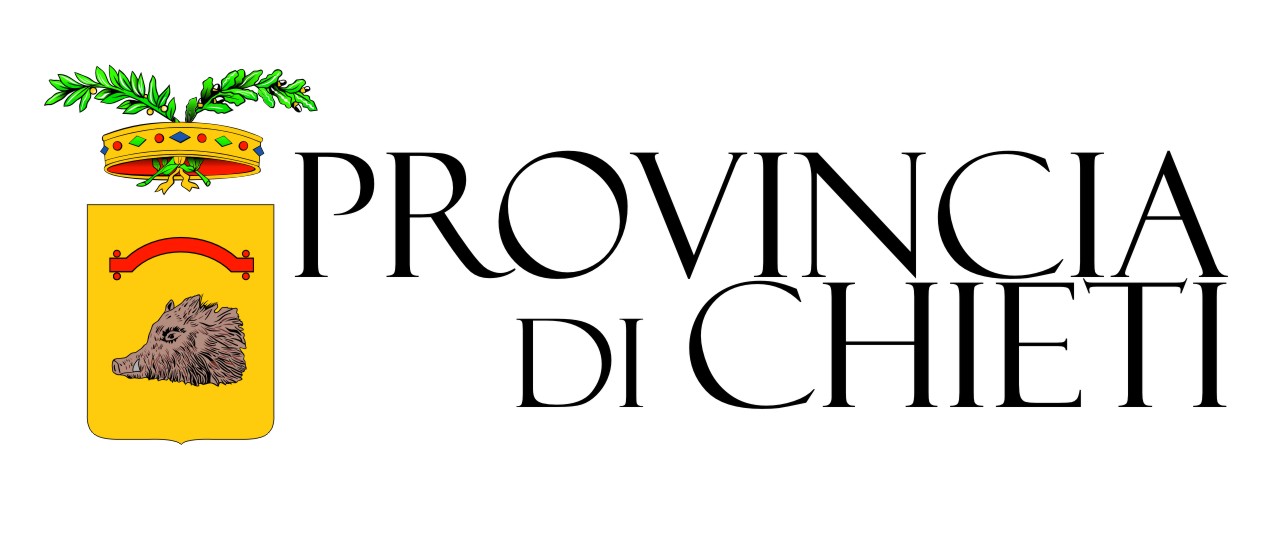 DETERMINAZIONE   N. DT - 432 del 12/04/2012 OGGETTO : POR FESR Abruzzo 200/2013_ Asse IV Sviluppo Territoriale". Attività IV.2.1 "Valorizzazione dei territori montani Linea d'Intervento 1.2 "Migliorare l'attrattività dei contesti abitativi". Errata corrige graduatoria progetti ammessi e non finanziabili Ambito Lanciano. IL DIRIGENTE DEL SETTORE SET3Omissis…DETERMINAper le motivazioni di cui in premessa, che si intendono integralmente trascritte: di prendere atto dell’errore nella stesura della graduatoria dei progetti ammessi e non finanziati, approvata con determinazione dirigenziale del 29/03/2012, n. 366, è stata approvata la graduatoria dei progetti ammessi e non finanziati  Ambito Lanciano Linea d’intervento 1.2;di approvare la nuova graduatorie dei progetti ammessi e non finanziati dei Comuni ricadenti nella zona montana, ex L.R. 11/2003, di cui all’Avviso Linea d’intervento 1.2 “Migliorare l’attrattività dei contesti abitativi”, pubblicato sul BURA Speciale PIT n. n. 65 in data 28/10/2011, ricadenti negli Ambiti Lanciano e Vasto, tenuto conto della prescrizioni di cui all’art. 14 dell’Avviso PIT, nel seguente modo:di pubblicare la presente determinazione e le relative graduatorie, così come sopra specificati, sul Bollettino Ufficiale della Regione Abruzzo, presso l’Albo Pretorio e sul sito istituzionale della Provincia di Chieti;di dichiarare la presente determinazione immediatamente eseguibile ai sensi dell’art. 134, comma 4, del D.Lgs. 267/ 2000.Il Dirigente (Avv. Rodolfo RISPOLI)SETTORE 3Finanze - Bilancio - Patrimonio - Finanziamenti - Promozione e Valorizzazione del Territorio - Attività ProduttiveContestiDenominazione progettoinvestimentoContributoCofinanziamento% Cofinanziamentorilevanzapunti ristororicettivitàtotale punteggiogestione  Integratacofinanziamentosinergiecertificazione ambientalecertificazione ambientaletotaleComune di MONTELAPIANORiqualificazione del centro storico €  120.000  €     84.000  €   36.000 30,00%31154016035646464Comune di MONTAZZOLISistemazione aree del centro storico  €  195.000  €   136.500  €   58.50030,00%21254016035646464Comune di MONTEFERRANTELavori pavimentazione pedonale centro storico €  150.000  €     90.000  €   60.00040,00%11133016405555555Comune di FALLORivitalizzazione del Borgo Antico “Valle Vecchia” €  146.450  €     87.870 €   58.580 40,00%11133016400505050